Coolbet Järve nädalavahetus Powered By 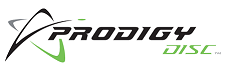 Toimumiskoht: Coolbet Järve Discgolfi Park (https://www.discgolfirajad.ee/park/coolbet-jarve-discgolfi-park/) Registreerumine: Discgolfmetrix-is (registreerida saab võistluspäeva hommikuni 10.00) Toimumisaeg: 6.06.2020 – 29.08.2020 laupäev kell 11.00. Kohal olla 10:45 – hilinejad võistlusele ei pääse! OSALUSTASU – 5 eurot 	✓ 1€ holaripotti on kohustuslik ja on osalustasu sees. Võistlusformaat: Mängitakse PDGA reeglite järgi üks 18 korvine ring. Võistlusdivisjonid: ✓ MÄNGUMEHED (Metrix reiting võistluspäeval 900 või rohkem) ✓ HARRASTAJAD (Metrix reiting võistluspäeval alla 899 kuni 850) ✓ HOBIMÄNGIJAD ( Metrix reiting võistluspäeval alla 849 kuni 800)✓ ALGAJAD (Metrix reiting võisluspäeval alla 799)Autasustamine  on iga grupi kolmele parimale. Võrdsete tulemuste puhul jälgime esimesena holareid, siis eagleid, siis birdie’idi, siis pare, siis bogey’id. Kui need kõik on võrdsed, siis loeb 18. raja tulemus. Kui see võrdne, siis 17. raja oma jne. Kui kõik on viske pealt võrdne, läheb auhind jagamisele.Hole in One pot kui ühel võistlusel hole-in-one jääb tegemata siirdub summa järgmisse nädalasse. Korraldajal on õigus teha muudatusi ajakavas! Kõik mängjad on oodatud mõnusas õhkkonnas jõudu katsuma!Kontakt: Tanel Pruuli 58479507 tanelpruuli@gmail.com